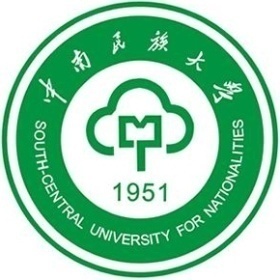 民族学与社会学学院本科实验报告学    期：20**-20**学年第  学期实验课程：起止时间：实验地点：社会工作实验室 年级专业：20**级***专业 学    号：学生姓名：指导教师： 实验成绩：(手写)实 验 报 告（居中，三号宋体加粗）一、实验项目名称：（标题四号宋体加粗，后面填写内容，小四，宋体，不加粗）（下同）二、实验指导教师：三、实验小组成员：四、实验目的与意义：五、实验内容与过程：六、实验结果、反思与启示：七、指导教师评语：（ 手写）